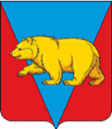 АДМИНИСТРАЦИЯ УСТЬЯНСКОГО СЕЛЬСОВЕТААБАНСКОГО РАЙОНА КРАСНОЯРСКОГО КРАЯПОСТАНОВЛЕНИЕ27.05.2021                                    с. Устьянск                                            № 44О  Порядке утверждения и реализации календарных  физкультурных мероприятий и спортивных мероприятий, в том числе включающих в физкультурные мероприятия и спортивные мероприятия по реализации комплекса Всероссийского физкультурно- спортивного комплекса «Готов к труду и обороне» на территории Устьянского сельсовета Абанского района Красноярского краяВ соответствии с пунктом 4 части 1 статьи 9 Федерального закона 
от 04.12.2007 № 329-ФЗ «О физической культуре и спорте в Российской Федерации», руководствуясь статьями 16,19  Устава Устьянского сельсовета Абанского района красноярского края, ПОСТАНОВЛЯЮ:Утвердить порядок утверждения и реализации календарных планов физкультурных мероприятий и спортивных мероприятий, в том числе включающих в себя физкультурные мероприятия и спортивные мероприятия по реализации Всероссийского физкультурно-спортивного комплекса «Готов к труду и обороне» на территории Устьянского сельсовета Абанского района Красноярского края (прилагается).2. Контроль за исполнением настоящего постановления оставляю за собой.3. Настоящее постановление опубликовать в газете «Ведомости органов местного самоуправления в Устьянском сельсовете» и разместить на официальном сайте администрации Устьянского сельсовета https://устьянск.рф/ в сети Интернет.4. Настоящее постановление вступает в силу со дня опубликования.УТВЕРЖДЕНпостановлением администрации Устьянского сельсоветаот «___» _______ 2021 г.  №  проектПорядок утверждения и реализации календарных  физкультурных мероприятий и спортивных мероприятий, в том числе включающих в физкультурные мероприятия и спортивные мероприятия по реализации комплекса Всероссийского физкультурно- спортивного комплекса «Готов к труду и обороне» на территории Устьянского сельсовета Абанского района Красноярского края1. ОБЩИЕ ПОЛОЖЕНИЯ1.1. Порядок утверждения и реализации календарных планов физкультурных мероприятий и спортивных мероприятий, в том числе включающих в себя физкультурные мероприятия и спортивные мероприятия по реализации Всероссийского физкультурно-спортивного комплекса «Готов к труду и обороне» (далее – ГТО) на территории Устьянского сельсовета Абанского района Красноярского края  (далее – Порядок) разработан в соответствии с пунктом 4 части 1 статьи 9 Федерального закона        от 04.12.2007 № 329-ФЗ «О физической культуре и спорте в Российской Федерации», и определяет процедуру и условия включения физкультурных мероприятий и спортивных мероприятий в календарный план физкультурных мероприятий и спортивных мероприятий муниципального образования Устьянский сельсовет Абанского района Красноярского края (далее – календарный план).1.2. Календарный план формируется в целях организации и проведения на территории Устьянского сельсовета Абанского района Красноярского края физкультурных мероприятий и спортивных мероприятий, в том числе включающих в себя физкультурные мероприятия и спортивные мероприятия по реализации комплекса ГТО муниципального образования, проводимых на территории муниципального образования Устьянский сельсовет (далее при совместном упоминании– мероприятия).1.3. В календарный план включаются мероприятия, финансируемые как за счет средств бюджета муниципального образования Устьянский сельсовет, предусмотренных на эти цели, так и за счет иных источников, не запрещенных законодательством Российской Федерации.1.4. Календарный план является документом, определяющим перечень и сроки проведения мероприятий, а также источники их финансирования.1.5. Календарный план на очередной год утверждается постановлением администрации Устьянского сельсовета Абанского района Красноярского края  в срок не позднее 15 декабря года, предшествующего году реализации календарного плата и размещается на официальном сайте администрации Устьянского сельсовета https://устьянск.рф/ в информационно-телекоммуникационной сети «Интернет».2. СТРУКТУРА И ФОРМА КАЛЕНДАРНОГО ПЛАНА2.1. Календарный план состоит из трех частей:1) физкультурные мероприятия;2) спортивные мероприятия;3) физкультурные мероприятия и спортивные мероприятия по реализации комплекса ГТО.2.2. Физкультурные мероприятия объединяются в группы следующим образом:1) среди детей и учащейся молодежи;2) среди лиц средних и старших возрастных групп населения;3) среди инвалидов и лиц с ограниченными возможностями.2.3. Внутри каждой группы физкультурные мероприятия располагаются по видам спорта в соответствии с Всероссийским реестром видов спорта (далее - ВРВС) в хронологическом порядке, далее располагаются комплексные физкультурные мероприятия.2.4. Спортивные мероприятия объединяются в группы следующим образом:а) спортивные мероприятия по видам спорта;б) спортивные мероприятия, проводимые одновременно по нескольким видам спорта.2.5. Группы спортивных мероприятий по видам спорта располагаются в алфавитном порядке в соответствии с ВРВС. Внутри вида спорта спортивные мероприятия располагаются в хронологическом порядке.Спортивные мероприятия, проводимые одновременно по нескольким видам спорта, располагаются в хронологическом порядке.2.6. Физкультурные мероприятия и спортивные мероприятия по реализации комплекса ГТО располагаются в хронологическом порядке.2.7. Календарный план в отношении мероприятия содержит следующую информацию:1) вид спорта, дисциплина (для спортивных мероприятий);2) полное наименование мероприятия;3) сроки проведения мероприятия;4) место проведения мероприятия (наименование объекта спорта или указание на иное место проведения);5) наименование организатора мероприятия;6) количество участников;7) общий объем и назначение финансовых средств (за исключением наградной продукции);8) источник финансирования. 2.8. В качестве организаторов мероприятий указываются организации, по инициативе которых проводятся мероприятия и (или) которые осуществляют организационное, финансовое и иное обеспечение подготовки и проведения мероприятий.3. ПОРЯДОК ВКЛЮЧЕНИЯ В КАЛЕНДАРНЫЙ ПЛАН МЕРОПРИЯТИЙ3.1. В календарный план включаются:1) физкультурные мероприятия среди различных слоев и социальных групп населения, способствующие развитию спорта и массовой физической культуры;2) спортивные мероприятия по видам спорта, включенные в ВРВС, представляющие собой целостную систему спортивных соревнований и тренировочных мероприятий, подготовки спортивного резерва, отбора спортсменов в спортивные сборные команды муниципального образования Устьянский сельсовет Абанского района Красноярского края;3) физкультурные мероприятия и спортивные мероприятия по реализации Всероссийского физкультурно-спортивного комплекса ГТО.3.2. В календарный план включаются следующие мероприятия, проводимые на территории муниципального образования Устьянский сельсовет Абанского района Красноярского края:1) международные;2) всероссийские;3) межрегиональные;4) региональные;5) межмуниципальные;6) муниципальные.3.3. Предложения для включения мероприятий в календарный план предоставляются в администрацию Устьянского сельсовета в соответствии с приложением к настоящему Порядку с одновременным приложением проектов положений (регламентов)  не позднее, чем за 15 дней до начала предшествующего года физкультурно-спортивными организациями, спортивными клубами, спортивными федерациями, отраслевыми профсоюзными организациями дополнительного образования, осуществляющими подготовку спортивного резерва (далее – инициаторы).3.4. Мероприятия не включаются в календарный план в следующих случаях:1) представление документов, не соответствующих требованиям настоящего раздела или с нарушением срока их подачи, установленного пунктом 3.3 настоящего Порядка;2) выявление в представленных заявителем документах недостоверной или искаженной информации;3) отсутствие утвержденного положения (регламента) об официальных физкультурных мероприятиях и спортивных соревнованиях муниципального образования Устьянский сельсовет, а также требований к их содержанию.4. ПОРЯДОК ВНЕСЕНИЯ ИЗМЕНЕНИЙ И ДОПОЛНЕНИЙ В КАЛЕНДАРНЫЙ ПЛАН4.1. Изменения и дополнения в календарный план вносятся по предложению инициатора администрации Устьянского сельсовета в случае изменения сведений, указанных в пункте 2.7 настоящего Порядка.4.2. Предложения по внесению изменений и дополнений в календарный план предоставляются в администрацию Устьянского сельсовета  не позднее, чем за  30 дней до даты проведения мероприятия.4.3. Предложения по внесению изменений и дополнений в календарный план представляются в администрацию Устьянского сельсовета с обоснованием необходимости внесения соответствующих изменений.4.4. Изменения и дополнения в календарный план не вносятся в следующих случаях:1) представление документов, не соответствующих разделу 3 настоящего Порядка или с нарушением срока их подачи, установленного пунктом 4.2 настоящего Порядка;2) выявление представленных заявителем документов, содержащих недостоверную или искаженную информацию.5. ПОРЯДОК ИСКЛЮЧЕНИЯ МЕРОПРИЯТИЙ ИЗ КАЛЕНДАРНОГО ПЛАНА5.1. Мероприятие исключается из календарного плана в следующих случаях:1) исключение вида спорта, спортивной дисциплины из ВРВС (для спортивного мероприятия);2) поступление письменного заявления об отказе от проведения мероприятия, включенного в Календарный план от инициатора.5.2. В случае, предусмотренном подпунктом 1 пункта 5.1 настоящего Порядка, не позднее, чем за 10 дней до дня проведения спортивного мероприятия, администрация Устьянского сельсовета проверяет его наличие в ВРВС.В случае, предусмотренном подпунктом 2 пункта 5.1 настоящего Порядка, соответствующее заявление представляется инициатором в администрацию Устьянского сельсовета, не позднее, чем за 10 дней до запланированной даты проведения мероприятия.Глава  Устьянского сельсовета                             В.И. Пышкин                                                